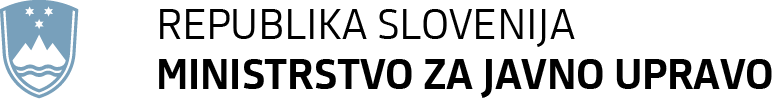 Tržaška cesta 21, 1000 Ljubljana	T: 01 478 83 30	F: 01 478 83 31	E: gp.mju@gov.si	www.mju.gov.si Na podlagi prvega odstavka 25. člena Zakona o delovnih razmerjih (Uradni list RS, št. 21/13, 78/13 – popr., 47/15 - -ZZSDT, 33/16 – PZ-F, 52/16 in 15/17 – odl. US) in tretjega odstavka 70. člena Zakona o javnih uslužbencih (Uradni list RS, št. 63/07 – uradno prečiščeno besedilo, 65/08, 69/08 – ZTFI-A, 69/08 – ZZavar-E in 40/12 – ZUJF) Ministrstvo za javno upravo, Tržaška cesta 21, 1000 Ljubljana, objavlja prosto strokovno-tehnično delovno mesto, s 4-mesečnim poskusnim delom.arhivar V (šifra delovnega mesta 59055) v Sekretariatu, Glavni pisarni, za določen čas, za obdobje enega leta, zaradi izvrševanja javnih nalog v primeru začasno povečanega obsega dela, ki po svoji naravi traja določen čas in ga ni mogoče izvrševati z obstoječim številom javnih uslužbencev.Kandidati, ki se bodo prijavili na prosto delovno mesto, morajo izpolnjevati naslednje pogoje:končano srednje tehniško in drugo strokovno izobraževanje/srednja strokovna izobrazba ali srednje splošno izobraževanje/srednja splošna izobrazba.najmanj 6 mesecev delovnih izkušenj.Kot delovne izkušnje se šteje delovna doba na delovnem mestu, za katero se zahteva ista stopnja izobrazbe in čas pripravništva v isti stopnji izobrazbe, ne glede na to, ali je bilo delovno razmerje sklenjeno oziroma pripravništvo opravljeno pri istem ali pri drugem delodajalcu. Za delovne izkušnje se štejejo tudi delovne izkušnje, ki jih je javni uslužbenec pridobil z opravljanjem del na delovnem mestu, za katero se zahteva za eno stopnjo nižja izobrazba, razen pripravništva v eno stopnjo nižji izobrazbi. Kot delovne izkušnje se upošteva tudi delo na enaki stopnji zahtevnosti, kot je delovno mesto, za katero oseba kandidira. Delovne izkušnje se dokazujejo z verodostojnimi listinami, iz katerih sta razvidna čas opravljanja dela in stopnja izobrazbe.Naloge delovnega mesta so:pregled in uskladitev evidence hranjenega dokumentarnega in arhivskega gradiva,ureditev in prevzem zadev in dokumentov za hrambo,sodelovanje pri izločanju in odbiranju dokumentarnega in arhivskega gradiva,vzpostavitev ažurne evidence tekoče in stalne zbirke dokumentarnega gradiva ministrstva,opravljanje drugih nalog po navodilu vodje.Prijava mora vsebovati: pisno izjavo o izpolnjevanju pogoja glede zahtevane izobrazbe, iz katere mora biti razvidna stopnja in smer izobrazbe ter leto in ustanova, na kateri je bila izobrazba pridobljena,izjavo kandidata, da za namen postopka zaposlitve dovoljuje Ministrstvu za javno upravo pridobitev podatkov o izpolnjevanju pogojev za zasedbo delovnega mesta iz uradnih evidenc.Zaželeno je, da prijava vsebuje tudi kratek življenjepis ter da kandidat v njej poleg formalne izobrazbe navede tudi druga znanja, sposobnosti in veščine, ki jih je pridobil.Strokovna usposobljenost kandidatov se bo presojala na podlagi prijave in priložene dokumentacije, na podlagi razgovora s kandidati oziroma s pomočjo morebitnih drugih metod preverjanja strokovne usposobljenosti kandidatov.Z izbranim kandidatom bo sklenjeno delovno razmerje za določen čas, za obdobje enega leta, zaradi izvrševanja javnih nalog v primeru začasno povečanega obsega dela, ki po svoji naravi traja določen čas in ga ni mogoče izvrševati z obstoječim številom javnih uslužbencev, s polnim delovnim časom, s 4-mesečnim poskusnim delom.Izbrani kandidat bo delo opravljal v prostorih Ministrstva za javno upravo na Tržaški cesti 21 v Ljubljani oziroma v drugih njegovih uradnih prostorih.Kandidat vloži prijavo v pisni obliki (na priloženem obrazcu Vloga za zaposlitev), ki jo pošlje v zaprti ovojnici z označbo: »Za javno objavo za delovno mesto arhivar V (šifra DM 59055) v Sekretariatu, Glavni pisarni, št. 1100-56/2019«, na naslov: Ministrstvo za javno upravo, Sekretariat, Služba za kadrovske zadeve, Tržaška cesta 21, 1000 Ljubljana, in sicer v roku 3 delovnih dni po objavi na spletni strani Ministrstva za javno upravo. Za pisno obliko prijave se šteje tudi elektronska oblika, poslana na elektronski naslov: gp.mju@gov.si, pri čemer veljavnost prijave ni pogojena z elektronskim podpisom.Kandidati bodo o izbiri pisno obveščeni.Informacije o izvedbi postopka javne objave daje Gordana Šijaković, tel. št. 01/478 85 09, o delovnem področju pa Marija Blatnik, tel. št. 01/478 18 88, vsak delavnik med 10.00 in 11.00 uro.Opomba: uporabljeni izrazi, zapisani v moški spolni slovnični obliki, so uporabljeni kot nevtralni za ženske in moške.